ESTADO DE SANTA CATARINA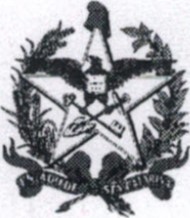 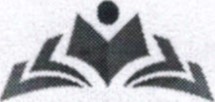 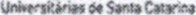 Secretaria de Estado da EducaçãoDiretoria de Planejamento e Políticas Educacionais	UNIEDUGerência de Planejamento e GestãoTERMO DE ADESÃOPROGRAMA DE BOLSAS UNIVERSITÁRIAS DE SANTA CATARINA – UNIEDUEu, ________________________________________________, CPF nº __________________, RG nº __________________, estudante da (o) _______________________________________ (Instituição de Ensino Superior), no curso _____________________ matrícula nº ___________________, declaro estar ciente que, caso seja contemplado com bolsa de estudo do Art. 170/CE, devo aderir a um Projeto Social com Visão Educativa, em atendimento ao Art. 20, inciso VI, Lei Complementar no 281/2005 e o cumprimento das 20 (vinte) semestrais que serão desenvolvidas durante o semestre letivo do benefício da bolsa de estudo.O desenvolvimento do projeto será de acordo com os objetivos e cronograma dos projetos já analisados e com parecer favorável, inseridos no cadastro UNIEDU, da Instituição de Ensino Superior.Declaro estar ciente da legislação e que aceito desenvolver o Projeto Social com Visão Educativa em que serei vinculado, comprovando 20' (vinte) horas semestrais de acordo com a legislação em vigor.